Si ce message ne s’affiche pas correctement, cliquez ici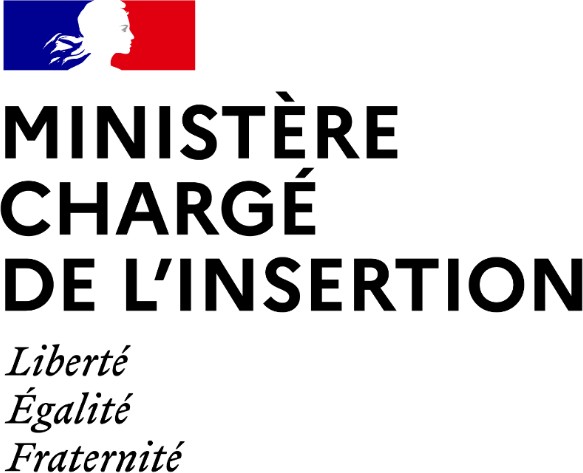 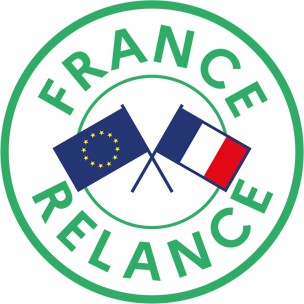 Invitation presseParis, le 21 avril 2021Brigitte KLINKERTministre déléguée auprès de la ministre du Travail, de l'Emploi et de l'Insertion, chargée de l'Insertionira à la rencontre de travailleurs indépendants de Lulu dans ma rueà Paris le jeudi 22 avril 2021Jeudi 22 avril 2021, Brigitte KLINKERT, Ministre déléguée auprès de la ministre du Travail, de l’Emploi et de l’Insertion, chargée de l’Insertion ira à la rencontre de travailleurs indépendants de l'entreprise d'insertion par le travail indépendant Lulu dans ma rue au kiosque du quartier Saint-Paul à Paris.Lulu dans ma rue est une conciergerie solidaire qui met en relation les habitants d’un quartier pour réaliser des services de bricolage, aide au déménagement, dépannage informatique, ménage, babysitting, aide aux devoirs, couture, visite "coup de main" pour les personnes âgées, etc.La conciergerie de quartier missionne en particulier les personnes éloignées de l'emploi, qui rencontrent des difficultés sociales et professionnelles à exercer une activité. Elle les accompagne pour faciliter l'accès aux clients (notamment via une application en ligne) ainsi que dans leurs démarches administratives pour devenir des entrepreneurs autonomes.Le kiosque Saint Paul est la première conciergerie de quartier qui a ouvert en avril 2015.Lulu dans ma rue bénéficie du soutien du plan de relance pour l'inclusion.Programme prévisionnel :11h00	Visite du kiosque Saint-Paul, échange avec des travailleurs indépendants et les responsables de Lulu dans ma rueToute presse accréditéeFace au 103, rue Saint-Antoine - Paris 4èmeAccréditation obligatoire : sec.presse.insertion@cab.travail.gouv.frLes mesures barrières et notamment la distanciation physique seront strictement respectées. Le port du masque sera obligatoire pour l'ensemble des participants.Les places seront limitées afin de respecter ces mesures.Secrétariat communication et presse Ministère chargé de l'InsertionCabinet de Brigitte KLINKERTTél : 01 49 55 31 23Mél : sec.presse.insertion@cab.travail.gouv.fr127, rue de Grenelle 75007 PARIS 07Conformément à la loi informatique et libertés du 06/01/1978 (art.27) et au Règlement Général sur la Protection desDonnées (Règlement UE 2016/679) ou « RGPD », vous disposez d'un droit d'accès et de rectification des données vous concernant. Vous pouvez exercer vos droits en adressant un e-mail à l’adresse DDC-RGPD-CAB@ddc.social.gouv.fr.Si vous ne souhaitez plus recevoir nos communications, suivez ce lien